Gegenstände erzählen ihre inhaltE!Kallina Hauff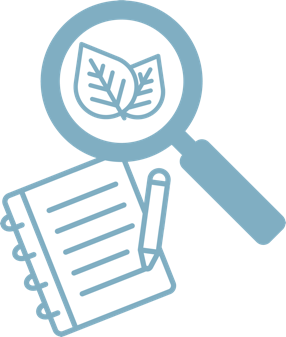 Ein Audiostift bietet die Möglichkeit, Texte vorlesen zu lassen. Gleich, ob es das Lieblingsbuch, das Arbeitsheft, der Stundenplan oder der Essensplan sein soll: Alles kann mit dem Audiostift dazu gebracht werden, seine Inhalte selbst vorzulesen. Mit einem Audiostift können sich Schüler*innen mit dem Förderschwerpunkt „Geistige Entwicklung“ somit produktiv erleben und Selbstwirksamkeit spüren. In diesem Unterrichtsbaustein wird der Audiostift verwendet, um das Thema Weltall zu erarbeiten.Zuordnung zu den angestrebten KompetenzenHINWEISE Dieser Unterrichtsbaustein kann in jedem Unterrichtsfach und zu jedem Unterrichtsthema verwendet werden. Er ist leicht auf jedes gewünschte Thema übertragbar, ist flexibel einsetzbar, einfach in der Handhabung, Umsetzung und Auswertung und bietet einen sehr großen Aufforderungscharakter für Groß und Klein. Durch diesen Unterrichtsbaustein können Schüler*innen das Lernen von Inhalten mit Spaß verbinden. Daher ist er in jeder Altersstufe nutzbar, wenn das Thema altersangemessen ist. Dieser Unterrichtsbaustein ist gut mit dem Unterrichtsbaustein SPRECHENDE FOTOS kombinierbar: https://i.bsbb.eu/2w. EIGNUNG FÜR DAS DISTANZLERNEN☒ Ja	☐ NeinBausteine für den UnterrichtLiteratur, Links UND EMPFEHLUNGENInformationen zu den unterrichtsbausteinen Zuordnung zu den Kompetenzen der KMK-StrategieKommunizieren und Kooperieren – Mit Hilfe verschiedener digitaler Kommunikationsmöglichkeiten kommunizierenProduzieren und Präsentieren – Eine Produktion planen, dokumentieren und in verschiedenen Formaten gestalten, präsentieren, veröffentlichen oder teilenProduzieren und Präsentieren – Informationen, Inhalte und vorhandene digitale Produkte weiterverarbeiten und in bestehendes Wissen integrierenAngestrebte Kompetenzen im FachDie Schüler*innenzeigen Interesse an technischen Geräten im Alltag.zeigen Interesse an der Funktionsweise ausgewählter technischer Geräte.beherrschen die Handhabung ausgewählter technischer Geräte.Inhalt und MethodeMaterialienDen Audiostift spielerisch kennenlernen und ausprobieren Die Lehrkraft stellt den Audiostift und seine Funktionen vor, mit dem Inhalte selbstständig aufgenommen werden können (z. B. AnyBook Audiostift). Damit die Schüler*innen mit der Nutzung des Audiostiftes vertraut werden, dürfen sie die Funktionen (Anschalten, Ausschalten, Informationen hören) ausprobieren. Zum Einstieg werden die mitgelieferten bebilderten Sticker genutzt, um ein kleines Spiel zu spielen. Eine ausgewählte Person darf den Audiostift auf einen Sticker halten, um ein Geräusch ertönen zu lassen. Alle anderen anwesenden Personen sind aufgefordert zu erraten, um welches Geräusch es sich handelt. Die Person, die das Geräusch korrekt identifizieren kann, sucht als nächstes ein Geräusch aus. (weitere Empfehlungen am Ende dieses Unterrichtsbausteins)AnyBook Audiostiftmitgelieferte Stickerbögen Informationsaufnahme durch die Tonaufnahme des AudiostiftesDer Audiostift verhilft den Schüler*innen dazu, sich selbst Lerninhalte anzueignen. Neben ausgiebiger echter Lernzeit erleben sich die Schüler*innen produktiv und erfahren Selbstwirksamkeit. Die Lehrkraft klebt einen Sticker auf den gewünschten Ort (Bild, Arbeitsbogen, Buch, Karteikarte etc.) und bespricht diesen mit den Lerninformationen, zum Beispiel über das Universum (Sonne, Raumfahrt, Sterne, Planeten: Größe, Farbe, Reihenfolge, Mond, Leben etc.) Es können ein oder mehrere Sticker verwendet werden. Jeder Sticker hat seinen eigenen Inhalt und ist somit unabhängig vom anderen. Vorbereiteter AnyBook AudiostiftMit Stickern vorbereitetes Material Information mit dem Audiostift wiederholen und verarbeitenDie Schüler*innen können sich die diversen Lerninhalte so oft wie nötig anhören. Denn einmal aufgesprochene Inhalte bleiben auf dem Stift so lange gespeichert, bis diese gelöscht werden. Diese mehrfache Wiederholung fördert die Festigung des Lerninhaltes. Vorbereiteter AnyBook AudiostiftMit Stickern vorbereitetes Material Audiosequenz mit dem Audiostift aufnehmenDen Schüler*innen wird gezeigt, wie sie eine Audiosequenz auf einen Sticker sprechen. (https://www.youtube.com/watch?v=5Dd6URvj-WE) AnyBook AudiostiftNicht besprochene StickerErgebnisse mit dem Audiostift sichernDie Schüler*innen können selbst Sticker besprechen, um Ergebnisse zu sichern. Die zuvor gesammelten Informationen über einzelne Elemente des Universums sollen die Schüler*innen mit einem Sticker verknüpfen und besprechen. Was nicht gefällt (wegen Versprecher, Stocken, Lautstärke, Lachen) kann gelöscht und nochmals aufgesprochen werden. Diese selbstbesprochenen Sticker lassen sich anschließend den anderen Schüler*innen präsentieren, die diese wiederum zur Informationsbeschaffung nutzen können. AnyBook AudiostiftNicht besprochene StickerMögliche Varianten der DifferenzierungMögliche Varianten der DifferenzierungAudiostiftAudiostiftDie Lerninhalte können stark differenziert werden (Länge der Audiosequenz, Komplexität des Inhaltes, Wortwahl, Verwendung von Bild-, von Tonmaterial, von Musik etc.).Die Lerninhalte können stark differenziert werden (Länge der Audiosequenz, Komplexität des Inhaltes, Wortwahl, Verwendung von Bild-, von Tonmaterial, von Musik etc.).Die Größe der Klebepunkte kann je nach motorischen Fähigkeiten gewählt werden (klein oder groß).Die Größe der Klebepunkte kann je nach motorischen Fähigkeiten gewählt werden (klein oder groß).Die Anzahl der Klebepunkte kann variieren und somit die Menge an Information gesteuert werden.Die Anzahl der Klebepunkte kann variieren und somit die Menge an Information gesteuert werden.Die Klebepunkte und die damit verbundenen Lerninformationen können einzeln oder als eine Art „Lesespur“ in einer vorgegebenen Reihenfolge angeordnet werden. Somit erscheinen die Lerninformationen nicht mehr getrennt voneinander, sondern sind aufeinander aufbauend.Die Klebepunkte und die damit verbundenen Lerninformationen können einzeln oder als eine Art „Lesespur“ in einer vorgegebenen Reihenfolge angeordnet werden. Somit erscheinen die Lerninformationen nicht mehr getrennt voneinander, sondern sind aufeinander aufbauend.Die Sozialform ist variabel. Die Schüler*innen können in Einzelarbeit, zusammen mit Partner*innen oder in Gruppenarbeit tätig sein. So entsteht eine Form kooperativen und kollaborativen Lernens. Die Sozialform ist variabel. Die Schüler*innen können in Einzelarbeit, zusammen mit Partner*innen oder in Gruppenarbeit tätig sein. So entsteht eine Form kooperativen und kollaborativen Lernens. Arbeitsteilung ist möglich: Wenn eine Person etwas nicht kann, kann das von einer anderen übernommen werden. So ergänzen sich die Schüler*innen gegenseitig. Arbeitsteilung ist möglich: Wenn eine Person etwas nicht kann, kann das von einer anderen übernommen werden. So ergänzen sich die Schüler*innen gegenseitig. Bezug zum Basiscurriculum MedienbildungDie Schüler*innen könnenKommunikationsmedien aus ihrer Lebenswelt auswählen und diese sachgerecht anwenden (Kommunizieren).mit Hilfestellung eigene Medienprodukte einzeln und in der Gruppe herstellen (Produzieren).eine Präsentation von Lern- und Arbeitsergebnissen in multimedialen Darstellungsformen gestalten (Präsentieren).Hauff, Kallina (2021). Sprechende Fotos. Verfügbar unter: https://i.bsbb.eu/2w, Zugriff am: 19.07.2022Kitzinger, Annette (2022). Anybookreader. Verfügbar unter: https://i.bsbb.eu/t, Zugriff am: 19.07.2022MILLENIUM 2000 GmbH (2020). Das ist der Anybook Reader. Vorstellung. Verfügbar unter: https://i.bsbb.eu/33, Zugriff am: 19.07.2022MILLENIUM 2000 GmbH (2021). Anybook Reader. Verfügbar unter: https://i.bsbb.eu/32, Zugriff am: 19.07.2022MILLENIUM 2000 GmbH (2022). Best Practice. Verfügbar unter: https://i.bsbb.eu/30, Zugriff am: 19.07.2022MILLENIUM 2000 GmbH (2022). Downloads für den Anybook Audiostift. Verfügbar unter: https://i.bsbb.eu/2z, Zugriff am: 19.07.2022MILLENIUM 2000 GmbH (2022). Sprachförderung. Verfügbar unter: https://i.bsbb.eu/2x, Zugriff am: 19.07.2022MILLENIUM 2000 GmbH (2022). Wie funktioniert der Anybook Audiostift? Verfügbar unter: https://i.bsbb.eu/2y, Zugriff am: 19.07.2022Schulz, Lea (2018). Der Anybook-Reader für den digitalen Einsatz im Unterricht. Verfügbar unter: https://i.bsbb.eu/31, Zugriff am: 19.07.2022Talking Pinata Teaching (2017). Chatterpix: How to Video for the Classroom. Verfügbar unter: https://i.bsbb.eu/34, Zugriff am: 19.07.2022Landesinstitut für Schule und Medien Berlin-Brandenburg (LISUM) (2021). Digitale Medienbildung im sonderpädagogischen Förderschwerpunkt „Geistige Entwicklung“. Verfügbar unter: http://i.bsbb.eu/mbfspge, Zugriff am: 23.11.2021Landesinstitut für Schule und Medien Berlin-Brandenburg (LISUM) (2021). Unterrichtsmaterialien zur Umsetzung des Basiscurriculums Medienbildung. Verfügbar unter: https://bildungsserver.berlin-brandenburg.de/unterrichtsmaterialien, Zugriff am: 23.11.2021